1 сентября на базе Детской библиотеки МУ МЦБ открыта мульитпликационная студия «Веселый канадаш» для юных жителей п. Спирово. Мульстудия является вторым этапом Первого мультикраеведеского проекта «Boomers&Zommers», реализующегося на территории Спировского муниципального округа при поддержки Фонад культурных инициатив. Для юных мультипликаторов организовано современное яркое пространство, приобретено современное оборудование. В ходе второго этапа проекта ребята создадут серию краеведческих мультфиломов на основе собранного в кареведческих экспедициях материала. Наставниками мультстудии стали сотрудники МУ МЦБ Гусева Юлия Александровна и Смирнова Наталья Юрьевна. Занятия в мультстудии бесплатное, возраст участников от 10 до 14 лет.Мероприятие направлено на недопущение искажения истории России, патриторического воспитания граждан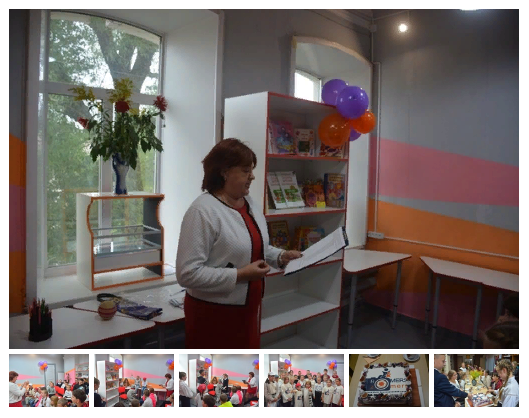 